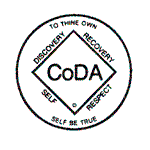 CoDA Service Conference (2018)Voting Entity Issue Form
(Also See Voting Entity Issues Guidelines )Voting Entity: Northern California				Date: Aug 7, 2018Delegates: Jack S, Yvonne R					Revision#: Original									Rev Date: N/AVoting Entity please fill out #1, #2, #3, #4:1) Voting Entity Issue background information:The The Twelve Tips for Sponsors has been on the NorCalCoDA website for several years and NorCalCoDA would like to share it with the Fellowship.  Their intent is to remind and offer guidance to sponsors and would-be sponsors, to work their own program while sponsoring.2) What is the issue (or concern):NorCalCoDA would like to make The Twelve Tips for Sponsors available as CoDA approved service-item literature, available for free on the CoDA website.3) Suggested resolution for the issue:NorCalCoDA presents the The Twelve Tips for Sponsors to the Fellowship for consideration as CoDA- conference-approved service-item literature, under the mechanism of motions 17001 and 17002.4) Remarks or additional information:(Data entry purpose only)Result – Assigned to Board or which committee: _______________Date: